Dear Parent or Carer,Thank you for enquiring about a place for your child on the First Holy Communion programme. To celebrate Holy Communion is a wonderful and important moment in their life, and in considering this initial registration we do ask that you make a commitment that your child will attend all the preparation sessions. This year the programme will be in a more compact timescale; due to the Coronavirus outbreak the start of the First Holy Communion programme – normally September – will be delayed until later this year, but it will still contain the same number of sessions.In order that we can provide you with updates on the 2021 First Holy Communion programme and so that you are included on a mailing list to receive an application form, can you please complete the form on the back of this letter and return it by email to romford@dioceseofbrentwood.org or print it and return it directly to the presbytery no later than 30th September 2020.Please note that the First Holy Communion Programme is for children who are at least 7 years old by 31st August 2020 (beginning Year 3 in School in September 2020).  Older children may be accepted if they have not received Holy Communion for the first time. If your child has not yet been Baptised we can also prepare them for Baptism during the programme. We are limited by space, and so preference will be given to children who worship regularly and reside within our Parish Boundary. Depending on numbers, we may then also accept children who live within the parish partnership - Most Holy Redeemer and St. Dominic’s, Harold Hill, Christ the Eternal High Priest, Gidea Park and Corpus Christi, Collier Row.We will be in touch in the first week in October to confirm if your child has a place, and to let you know the details of the sessions. In the meantime please email if you have any concerns or questions, and we will help you in any way that we can. Yours with prayers,Nicola, Fr Tom, Fr Dominic, and the whole team of catechists.PLEASE COMPLETE IN BLOCK CAPITALSSt Edward the Confessor Catholic Parish5 Park End Road, Romford, Essex RM1 4ATFIRST HOLY COMMUNION 2021INITIAL REGISTRATION FORMTel : 01708 740308 Email: romford@dioceseofbrentwood.org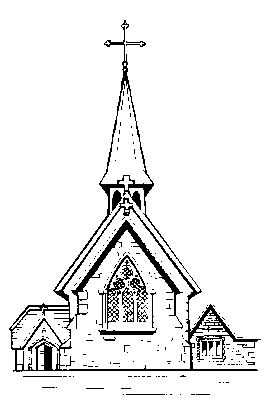 FIRST NAME OF CHILDSURNAME OF CHILDMALE/FEMALECHILD’S DATE OF BIRTH CHILD’S AGE ON 1st SEPTEMBER 2020CHILD’S DATE & PLACE OF BAPTISM(if not Baptised, simply write “not baptised” and we will help you and your child to prepare for this.)PARENTS/CARERS NAMESHOME ADDRESS OF CHILD AND PARENT(S)(this should be the address to which you would like us to send any printed letters, etc)TELEPHONE NUMBEREmail address (PLEASE WRITE IN CAPITALS)(you are welcome to put the email address of more than one parent or carer here, if that helps in making sure information is received)